1.1	根据第233号决议（WRC-12），审议为作为主要业务的移动业务做出附加频谱划分，并确定国际移动通信（IMT）的附加频段及相关规则条款，以促进地面移动宽带应用的发展；引言鉴于移动宽带通信等移动通信可为发达国家和发展中国家的经济和社会发展做出积极贡献，第233号决议（WRC-12）呼吁就与IMT和其它地面移动宽带应用有关的频率相关事宜开展研究。许多主管部门正在研究各种弥合数字鸿沟的应用和系统，其中就包括IMT和其它地面移动宽带应用。现已就未来的频谱需求和潜在的IMT候选频段以及其它地面移动宽带应用开展了研究。一些主管部门提议，根据第233号决议（WRC-12）做出决议请ITU-R的第2段，对下述频段加以研究：470-694/698 MHz、1 300-1 525 MHz、1 695-1 710 MHz、2 025-2 110 MHz、2 200-2 290 MHz、2 700-2 900 MHz、2 900-3 100 MHz、3 300-3 400 MHz、3 400-3 600 MHz、3 600-4 200 MHz、4 400-4 900 MHz、4 800-5 000 MHz、5 350-5 470 MHz、5 725-5 850 MHz和5 925-6 425 MHz。根据对潜在候选频段和相邻频段内业务的共用和兼容性研究取得的成果，同时考虑到现有业务对这些频段当前和规划中的使用及要为其提供的必要保护，阿拉伯国家主管部门建议对《无线电规则》的3 600-3 700 MHz和3 700-3 800 MHz频段做出修正。提案第5条频率划分第IV节 – 频率划分表
（见第2.1款）
NOC	ARB/25A1A9/12 700-4 800 MHz理由：	不改变3 600-3 700 MHz频段的业务。鉴于3 600-3 700 MHz频段的广泛卫星覆盖，此频段已成为多国电信基础设施的重要组成部分，其提供的多种业务包括甚小孔径终端（VSAT）网络、与互联网提供商的连接、单点到多点链路、卫星新闻采集和电视广播。因此，缔约国认为此频段不适于部分MS台站。NOC	ARB/25A1A9/22 700-4 800 MHz理由：	不改变3 700-3 800 MHz频段的业务。鉴于3 700-3 800 MHz频段的广泛卫星覆盖，此频段已成为多国电信基础设施的重要组成部分，其提供的多种业务包括甚小孔径终端（VSAT）网络、与互联网提供商的连接、单点到多点链路、卫星新闻采集和电视广播。因此，缔约国认为此频段不适于部分MS台站。______________世界无线电通信大会（WRC-15）
2015年11月2-27日，日内瓦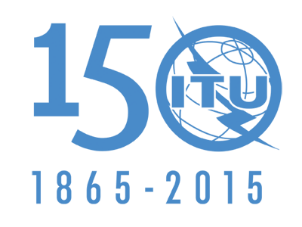 国 际 电 信 联 盟全体会议文件 25(Add.1)(Add.9)-C2015年9月10日原文：阿拉伯文阿拉伯国家共同提案阿拉伯国家共同提案有关大会工作的提案有关大会工作的提案议项1.1议项1.1划分给以下业务划分给以下业务划分给以下业务1区2区3区3 600-4 200固定卫星固定
   （空对地）移动3 600-3 700固定卫星固定（空对地）移动（航空移动除外）无线电定位5.435划分给以下业务划分给以下业务划分给以下业务1区2区3区3 600-4 200固定卫星固定
   （空对地）移动3 600-3 700固定卫星固定（空对地）移动（航空移动除外）无线电定位5.4353 700-4 200固定卫星固定（空对地）移动（航空移动除外）3 700-4 200固定卫星固定（空对地）移动（航空移动除外）